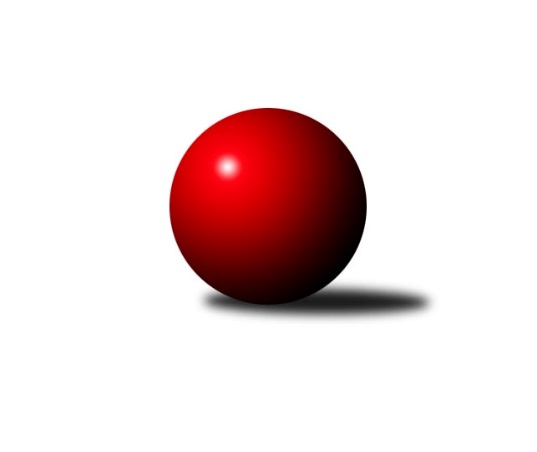 Č.4Ročník 2016/2017	13.11.2016Nejlepšího výkonu v tomto kole: 1751 dosáhlo družstvo: bufet Pája Bundesliga Opava 2016/2017Výsledky 4. kolaSouhrnný přehled výsledků:Zrapos 	- Agipp	4:6	1438:1502		8.11.Sako 	- 100 fčel 	2:8	1366:1695		9.11.Pauta 	- Orel Stěbořice 	2:8	1409:1413		10.11.bufet Pája 	- Hobes 		dohrávka		15.11.Isotra 	- Mustangové 		dohrávka		16.11.Tabulka družstev:	1.	100 fčel	4	4	0	0	35 : 5 	 	 1704	8	2.	Hobes	3	3	0	0	26 : 4 	 	 1632	6	3.	bufet Pája	3	3	0	0	24 : 6 	 	 1703	6	4.	Orel Stěbořice	4	3	0	1	26 : 14 	 	 1533	6	5.	Mustangové	3	2	0	1	20 : 10 	 	 1649	4	6.	Isotra	3	2	0	1	18 : 12 	 	 1684	4	7.	Agipp	4	1	0	3	10 : 30 	 	 1489	2	8.	Pauta	4	0	0	4	10 : 30 	 	 1427	0	9.	Zrapos	4	0	0	4	9 : 31 	 	 1388	0	10.	Sako	4	0	0	4	2 : 38 	 	 1363	0Podrobné výsledky kola:	 Zrapos 	1438	4:6	1502	Agipp	Petr Wágner	 	 343 	 0 		343 	 0:2 	 421 	 	421 	 0		Jaroslav Schwan	Petr Mrkvička	 	 341 	 0 		341 	 2:0 	 305 	 	305 	 0		Miroslav Frkal	Zuzana Siberová	 	 373 	 0 		373 	 2:0 	 359 	 	359 	 0		Jaroslav Čerevka	Petr Wirkotch	 	 381 	 0 		381 	 0:2 	 417 	 	417 	 0		Jan Lázničkarozhodčí: Nejlepší výkon utkání: 421 - Jaroslav Schwan	 Sako 	1366	2:8	1695	100 fčel 	Jan Salich	 	 314 	 0 		314 	 0:2 	 464 	 	464 	 0		Michal Blažek	David Hrin	 	 357 	 0 		357 	 0:2 	 438 	 	438 	 0		Petr Bracek ml.	Marta Špačková	 	 185 	 161 		346 	 2:0 	 334 	 	172 	 162		Petr Bracek st.	Vilibald Marker	 	 178 	 171 		349 	 0:2 	 459 	 	221 	 238		Maciej Basistarozhodčí: Nejlepší výkon utkání: 464 - Michal Blažek	 Pauta 	1409	2:8	1413	Orel Stěbořice 	Lenka Nevřelová	 	 318 	 0 		318 	 0:2 	 364 	 	364 	 0		Jan Štencel	Dominik Chovanec	 	 420 	 0 		420 	 2:0 	 283 	 	283 	 0		Jaroslav Graca	Petr Platzek	 	 337 	 0 		337 	 0:2 	 374 	 	374 	 0		Jindřich Hanel	Marta Andrejčáková	 	 334 	 0 		334 	 0:2 	 392 	 	392 	 0		Patrik Martinekrozhodčí: Nejlepší výkon utkání: 420 - Dominik ChovanecPořadí jednotlivců:	jméno hráče	družstvo	celkem	plné	dorážka	chyby	poměr kuž.	Maximum	1.	Aleš Staněk 	Isotra 	490.33	490.3	0.0	0.0	1/1	(515)	2.	Martin Orálek 	100 fčel 	464.00	464.0	0.0	0.0	1/1	(464)	3.	Maciej Basista 	100 fčel 	459.50	459.5	0.0	0.0	1/1	(460)	4.	Petr Bracek ml. 	100 fčel 	457.00	457.0	0.0	0.0	1/1	(468)	5.	Milan Jahn 	100 fčel 	455.00	455.0	0.0	0.0	1/1	(455)	6.	Michal Markus 	bufet Pája 	455.00	455.0	0.0	0.0	1/1	(455)	7.	Michal Blažek 	100 fčel 	448.00	448.0	0.0	0.0	1/1	(464)	8.	Tomáš Valíček 	bufet Pája 	441.33	441.3	0.0	0.0	1/1	(467)	9.	Vladimír Kostka 	Isotra 	441.00	441.0	0.0	0.0	1/1	(441)	10.	Josef Matušek 	bufet Pája 	435.33	435.3	0.0	0.0	1/1	(448)	11.	Dana Lamichová 	Mustangové 	433.00	433.0	0.0	0.0	1/1	(433)	12.	Jiří Staněk 	Isotra 	432.00	432.0	0.0	0.0	1/1	(457)	13.	Rudolf Tvrdoň 	Mustangové 	430.00	430.0	0.0	0.0	1/1	(450)	14.	Jaromír Martiník 	Hobes 	428.50	428.5	0.0	0.0	1/1	(432)	15.	Zdeněk Chlopčík 	Mustangové 	428.50	428.5	0.0	0.0	1/1	(430)	16.	Dominik Chovanec 	Pauta 	424.33	424.3	0.0	0.0	1/1	(449)	17.	Pavel Budík 	Pauta 	424.00	424.0	0.0	0.0	1/1	(424)	18.	Miroslav Procházka 	Hobes 	422.67	422.7	0.0	0.0	1/1	(457)	19.	Jaroslav Lakomý 	Hobes 	422.00	422.0	0.0	0.0	1/1	(422)	20.	Jana Martiníková 	Hobes 	421.00	421.0	0.0	0.0	1/1	(421)	21.	Roman Škrobánek 	bufet Pája 	421.00	421.0	0.0	0.0	1/1	(421)	22.	Jaroslav Schwan 	Agipp	421.00	421.0	0.0	0.0	1/1	(421)	23.	Václav Boháčik 	Mustangové 	420.00	420.0	0.0	0.0	1/1	(420)	24.	Břetislav Mrkvica 	Mustangové 	416.50	416.5	0.0	0.0	1/1	(431)	25.	Karel Škrobánek 	bufet Pája 	414.00	414.0	0.0	0.0	1/1	(432)	26.	Ivo Montag 	Agipp	412.00	412.0	0.0	0.0	1/1	(412)	27.	David Schiedek 	Hobes 	406.00	406.0	0.0	0.0	1/1	(406)	28.	Patrik Martinek 	Orel Stěbořice 	404.75	404.8	0.0	0.0	1/1	(428)	29.	Josef Kašpar 	Hobes 	401.00	401.0	0.0	0.0	1/1	(401)	30.	Jindřich Hanel 	Orel Stěbořice 	399.75	399.8	0.0	0.0	1/1	(430)	31.	Jan Štencel 	Orel Stěbořice 	398.50	398.5	0.0	0.0	1/1	(435)	32.	Jan Láznička 	Agipp	395.33	395.3	0.0	0.0	1/1	(417)	33.	Jana Kašparová 	Hobes 	393.00	393.0	0.0	0.0	1/1	(393)	34.	Barbora Víchová 	Isotra 	392.50	392.5	0.0	0.0	1/1	(412)	35.	Erich Stavař 	Isotra 	390.00	390.0	0.0	0.0	1/1	(390)	36.	Pavel Martinec 	Mustangové 	389.50	389.5	0.0	0.0	1/1	(394)	37.	Vladimír Kozák 	bufet Pája 	387.00	387.0	0.0	0.0	1/1	(401)	38.	Pavel Vašek 	Isotra 	382.00	382.0	0.0	0.0	1/1	(386)	39.	Petr Wirkotch 	Zrapos 	382.00	382.0	0.0	0.0	1/1	(396)	40.	Petr Číž 	Mustangové 	382.00	382.0	0.0	0.0	1/1	(401)	41.	Radek Vícha 	Agipp	376.50	376.5	0.0	0.0	1/1	(385)	42.	Antonín Žídek 	Hobes 	364.00	364.0	0.0	0.0	1/1	(368)	43.	Zuzana Siberová 	Zrapos 	360.67	360.7	0.0	0.0	1/1	(373)	44.	Petr Platzek 	Pauta 	358.00	358.0	0.0	0.0	1/1	(379)	45.	David Hrin 	Sako 	357.00	357.0	0.0	0.0	1/1	(357)	46.	Zdeněk Bajer 	Pauta 	356.00	356.0	0.0	0.0	1/1	(356)	47.	Petr Salich 	Sako 	353.50	353.5	0.0	0.0	1/1	(360)	48.	Jaroslav Čerevka 	Agipp	352.67	352.7	0.0	0.0	1/1	(371)	49.	Petr Wágner 	Zrapos 	352.00	352.0	0.0	0.0	1/1	(361)	50.	Vilibald Marker 	Sako 	351.50	351.5	0.0	0.0	1/1	(374)	51.	Marta Andrejčáková 	Pauta 	351.00	351.0	0.0	0.0	1/1	(368)	52.	Jan Salich 	Sako 	347.75	347.8	0.0	0.0	1/1	(371)	53.	Petr Berger 	Orel Stěbořice 	347.50	347.5	0.0	0.0	1/1	(348)	54.	Petr Mrkvička 	Zrapos 	345.50	345.5	0.0	0.0	1/1	(356)	55.	Paní Poloková 	100 fčel 	342.00	342.0	0.0	0.0	1/1	(342)	56.	Vratislav Černý 	Orel Stěbořice 	341.00	341.0	0.0	0.0	1/1	(341)	57.	Jiří Breksa 	Pauta 	339.50	339.5	0.0	0.0	1/1	(365)	58.	Kadlecová Jindříška 	Isotra 	338.00	338.0	0.0	0.0	1/1	(338)	59.	Miroslav Toman 	Pauta 	334.50	334.5	0.0	0.0	1/1	(349)	60.	Petr Bracek st. 	100 fčel 	333.00	333.0	0.0	0.0	1/1	(334)	61.	Šárka Bainová 	Sako 	324.33	324.3	0.0	0.0	1/1	(348)	62.	Miroslav Frkal 	Agipp	319.00	319.0	0.0	0.0	1/1	(333)	63.	Marta Špačková 	Sako 	308.00	308.0	0.0	0.0	1/1	(346)	64.	Marie Holešová 	Pauta 	304.00	304.0	0.0	0.0	1/1	(304)	65.	Lenka Nevřelová 	Pauta 	293.00	293.0	0.0	0.0	1/1	(318)	66.	Žofia Škropeková 	Zrapos 	288.00	288.0	0.0	0.0	1/1	(306)	67.	Jaroslav Graca 	Orel Stěbořice 	283.00	283.0	0.0	0.0	1/1	(283)	68.	Diana Honischová 	Zrapos 	281.00	281.0	0.0	0.0	1/1	(281)Sportovně technické informace:Starty náhradníků:registrační číslo	jméno a příjmení 	datum startu 	družstvo	číslo startu
Hráči dopsaní na soupisku:registrační číslo	jméno a příjmení 	datum startu 	družstvo	Program dalšího kola:5. kolo15.11.2016	út	17:30	bufet Pája  - Hobes  (dohrávka z 4. kola)	16.11.2016	st	17:00	Isotra  - Mustangové  (dohrávka z 4. kola)	17.11.2016	čt	17:00	Mustangové  - Zrapos 	22.11.2016	út	17:30	Hobes  - Isotra 	23.11.2016	st	17:00	Orel Stěbořice  - bufet Pája 	24.11.2016	čt	17:00	100 fčel  - Pauta 	Nejlepší šestka kola - absolutněNejlepší šestka kola - absolutněNejlepší šestka kola - absolutněNejlepší šestka kola - absolutněNejlepší šestka kola - dle průměru kuželenNejlepší šestka kola - dle průměru kuželenNejlepší šestka kola - dle průměru kuželenNejlepší šestka kola - dle průměru kuželenNejlepší šestka kola - dle průměru kuželenPočetJménoNázev týmuVýkonPočetJménoNázev týmuPrůměr (%)Výkon2xMichal MarkusOrel Stěbořice 571.2*2xMichal MarkusOrel Stěbořice 122.994762xJiří StaněkSako 568.8*2xJiří StaněkSako 122.474741xMichal Blažek100 fčel 556.8*1xMichal Blažek100 fčel 119.894642xMaciej Basista100 fčel 550.8*2xMaciej Basista100 fčel 118.64591xKarel ŠkrobánekOrel Stěbořice 538.8*1xKarel ŠkrobánekOrel Stěbořice 116.014491xPavel MartinecZrapos 526.8*1xPavel MartinecZrapos 113.43439